Häufige Fragen zur Schliessung Wann wird die Bibliothek wieder geöffnet?Nach aktuellem Stand ist bis 20. April geschlossen, ab 21. April 2020 wird voraussichtlich wieder geöffnet sein.Was ist mit Medien, die in dieser Zeit fällig werden?Es entstehen bis drei Wochen nach der Wiederöffnung keine Säumnisgebühren! Medien müssen nicht verlängert und auch nicht sofort am ersten Öffnungstag zurückgeben werden.
Eine Rückgabe ist nicht möglich. Bitte werfen Sie keine Medien in den Briefkasten und senden Sie uns keine Medien per Post zu.Wie kann ich die Onleihe nutzen?In unserer Onleihe auf www.emedienbayern.de gibt es eBooks, eAudios und eMagazine. Die kann jeder nutzen, der einen gültigen Bibliothekausweis von uns hat, es entstehen keine Extrakosten. Anmelden kann man sich mit der Benutzernummer (auf der Rückseite des Bibliotheksausweises) und dem Geburtsdatum, mit Punkten (TT.MM.JJJJ), als Passwort. Nutzen kann man sie auf dem PC, am Tablet oder Smartphone oder mit einem E-Book-Reader (ausgenommen Kindle von amazon).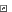 Die Hilfeseite erklärt die Anwendung mit ausführlichen Beschreibungen.Was ist mit Veranstaltungen in dieser Zeit?Alle Veranstaltungen in dieser Zeit entfallen.
Für alle späteren Veranstaltungen hoffen wir, dass sie stattfinden können. Wir informieren, sobald wir mehr dazu wissen.Vormerkungen/Bestellungen/Leserwünsche die zur Abholung bereit liegenAlle Vormerkungen, Bestellungen und Leserwünsche, die schon zur Abholung bereit liegen, bleiben auch bis zwei Wochen nach der Wiederöffnung im Vormerkregal liegen.
Wenn kein Bedarf mehr an einer aktuell bereitliegenden Vormerkung besteht, entfernen wir sie gerne.Büchereiausweis-VerlängerungDer Bibliotheksausweis kann während der Schließung per E-Mail an info@bibliothek-eschenbach.de  verlängert werden. Bitte geben Sie in der E-Mail Ihre Benutzernummer an und die aktuelle Adresse an. Wir buchen die fällige Jahresgebühr auf das Kundenkonto, sie kann sofort überwiesen werden oder auch beglichen werden, wenn wir wieder geöffnet haben. Damit ist die Nutzung der Onleihe unter www.emedienbayern.de auch während der Schließung immer möglich.Neuanmeldung für einen BibliotheksausweisWer sich neu für einen Bibliotheksausweis anmelden möchte, schickt bitte Name, Adresse, Telefonnummer und Geburtsdatum an info@bibliothek-eschenbach.deWir erstellen einen Bibliotheksausweis, der dann ein Jahr gültig ist. Damit kann die Onleihe unter www.emedienbayern.de genutzt werden. Die jährliche Mitgliedschaft kostet 2,50 Euro für Kinder bis 15 Jahre, 5,00 Euro für Jugendliche ab 16 Jahre, sowie Schüler und Studenten bis 26 Jahre und 10 Euro für Erwachsene.Die Gebühr ist bitte auf das Konto der Stadt zu überweisen.KontaktmöglichkeitSie erreichen uns per E-Mail an info@bibliothek-eschenbach.de oder über den Facebook-Messenger.